Atmosféraplynný obal Zeměudržuje stálou teplotuzdroj kyslíku, různých plynůochrana před UV zářením, dopadem tělesSloženídusík (N2)78 %inertní plyn (není reaktivní)vznik v počátcích Zemězdroje: vulkanická činnost, činnost mikroorganismůantropogenní činnosti (nedokonalé spalování fosilních paliv → oxidy dusíku)kyslík (O2)21 %nezbytný pro životvzniká při fotosyntéze (⅔ produkce = tropické lesy, ⅓ produkce = mořské rostliny)spotřebováván živými organismyozon (O3)pohlcuje krátkovlnné UV záření (škodí živým buňkám)na zem dopadne 1 % UV zářenínejvětší koncentrace: 20–25 km nad zemíozonová díra – 1. projev úbytku O3 v atmosféře 70. letech 20. století; 1987 byl sepsán Montrealský protokol, smlouva o omezení produkce freonů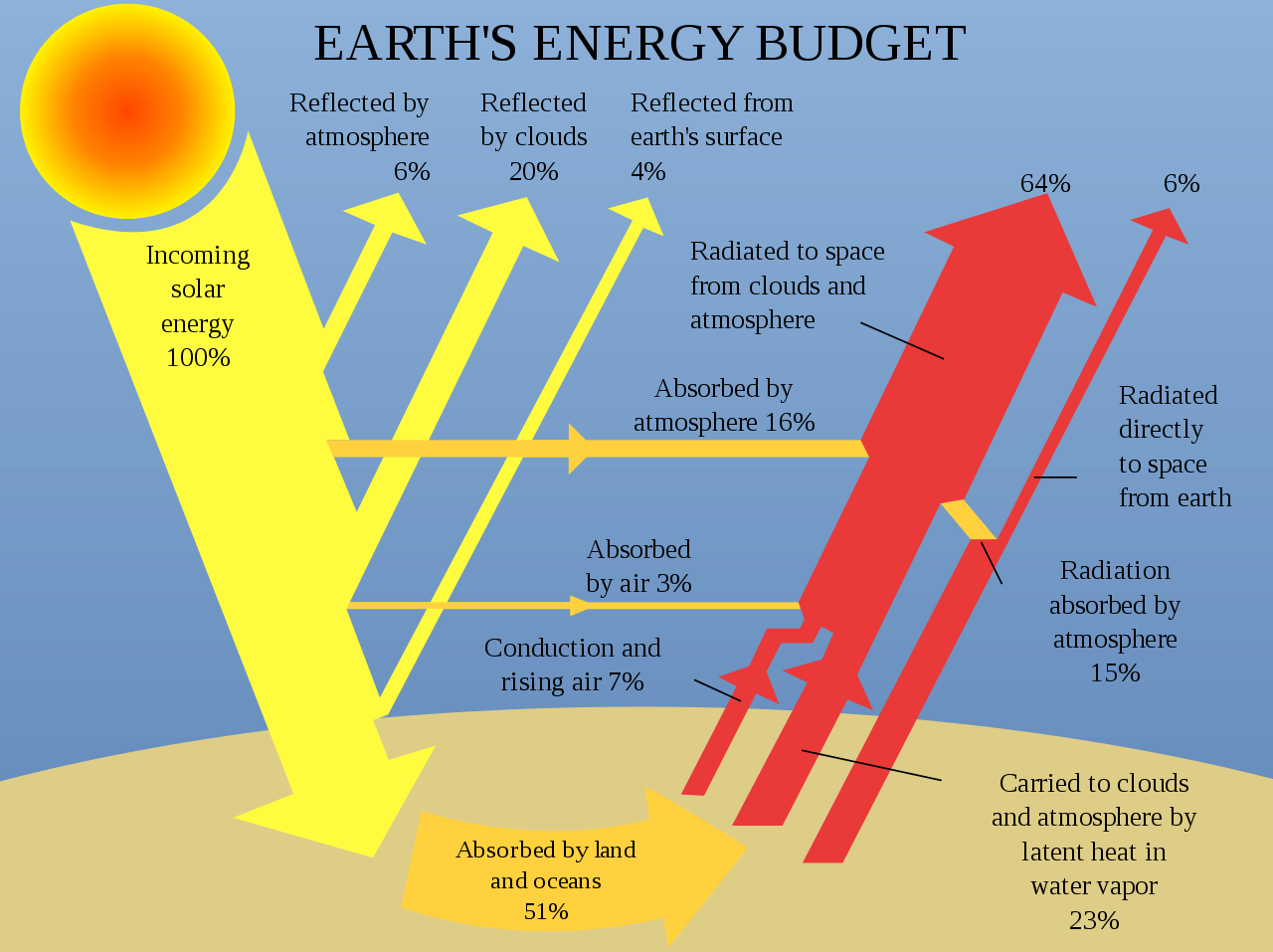 oxid uhličitý (CO2)proměnlivé zastoupení0,034 % vznik při spalovánísopečná činnost, zvětrávání nerostů, tlení, dýchání organismůpřijímán rostlinami při fotosyntézepodílí se na pohlcování a vyzařování dlouhovlnného záření, zabraňuje úniku tepla (skleníkový efekt)vzácné plyny – helium, neon, argon, krypton, …vodavodní pára0–4 %do atmosféry se dostává výpary z půdy, vodních ploch, transpirací rostlinnutná pro vznik oblačnosti, srážekpohlcuje dlouhovlnné záření, které vyzařuje zemský povrch, a vyzařuje ho zpět, snižuje tak ochlazování Zeměled, vodní kapky (krystalky vody v mracích)atmosférické aerosolykosmický, vulkanický, půdní prachpyly, písek, mikroorganismy, mořská sůlantropogenní vlivyVertikální rozložení atmosférytroposféranejnižší vrstvavýška 11 km99 % hmotnosti atmosférys výškou klesá teplota o 0,65 °C na 100 mprobíhá zde většina meteorologických jevůstratosférado výšky 50 kmdo 30 km stálá teplota, poté růstvrstva ozonumezosférado 100 kmtermosférado 800 kmprudký vzestup teploty na 1000 °Cionizace vzduchu – odrážení radiových vlnexosféravolný přechod do meziplanetárního prostoruPočasíokamžitý stav atmosférymeteorologieúspěšnost předpovědí1 až 2 dny – 90 %3 až 5 dnů – 75 %nad 10 dní – 50 %získávání údajůpozemní meteorologické stanicemeteorologické radiolokátorydružicové snímky – EUMETSAT (METEOSAT)tvorba povětrnostních synoptických mapČHMÚ – Praha-Komořany (sběr dat z celé republiky)teplotaměření – 2 metry nad zemí ve stínuizoterma = spojnice míst se stejnou teplotouprůměrná teplota Země = 15 °Cnejvyšší teplota na světě = 57 °C (Údolí smrti, Kalifornie)nejnižší teplota na světě = −89,2 °C (stanice Vostok, Antarktida)ČR: 40 °C Dobřichovice, −42,2 °C Litvínoviceinverze = z hor stéká chladný vzduch, často v údolích → dole zima, nahoře teplejisrážkyvznik kondenzací vodních parv ČR – 660 mm srážek za rokdělí setekuté – déšť, mrholenípevné – kroupy (kusy ledu nad 5 mm), sníhmlha = přízemní oblakvlhkost vzduchu100 % vlhkost = maximální možné množství vodních par v atmosféře při dané teplotěčím tepleji, tím může být vzduch vlhčírosný bod = teplota, na níž se musí vzduch ochladit, aby začaly vodní páry kondenzovatpři teplotě pod rosným bodem vzniká rosaoblačnost = procento pokrytí oblohy mrakycirrus – řasy (obsahuje ledové krystalky)stratus – vrstva (pokrývá celé nebe)cumulus – kupa (načechrané obláčky, obsahují vodu)tlak vzduchucyklóna – oblast s velmi nízkým tlakem vzduchuanticyklóna – oblast s velice vysokým tlakem vzduchuvítr fouká z V do N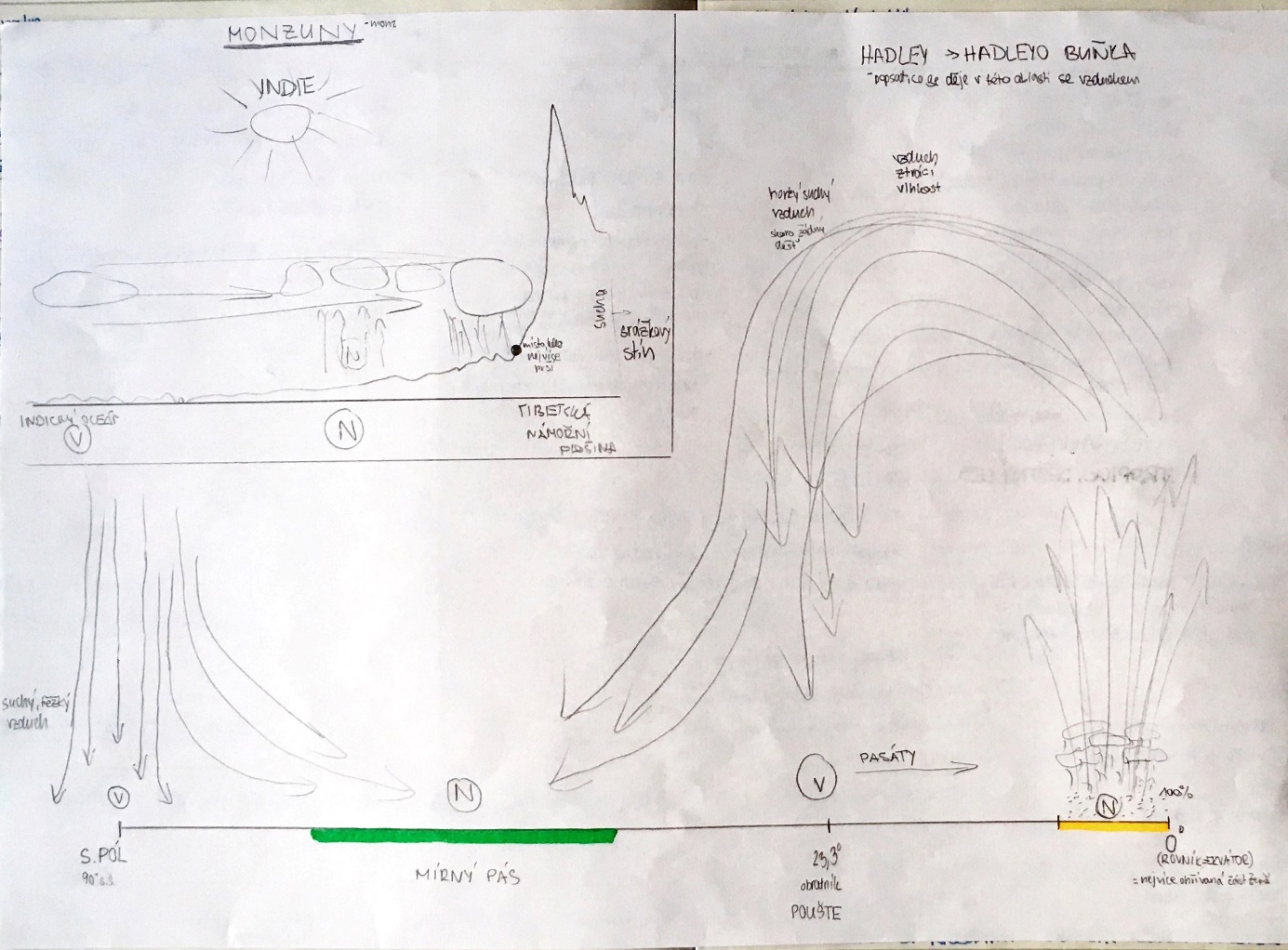 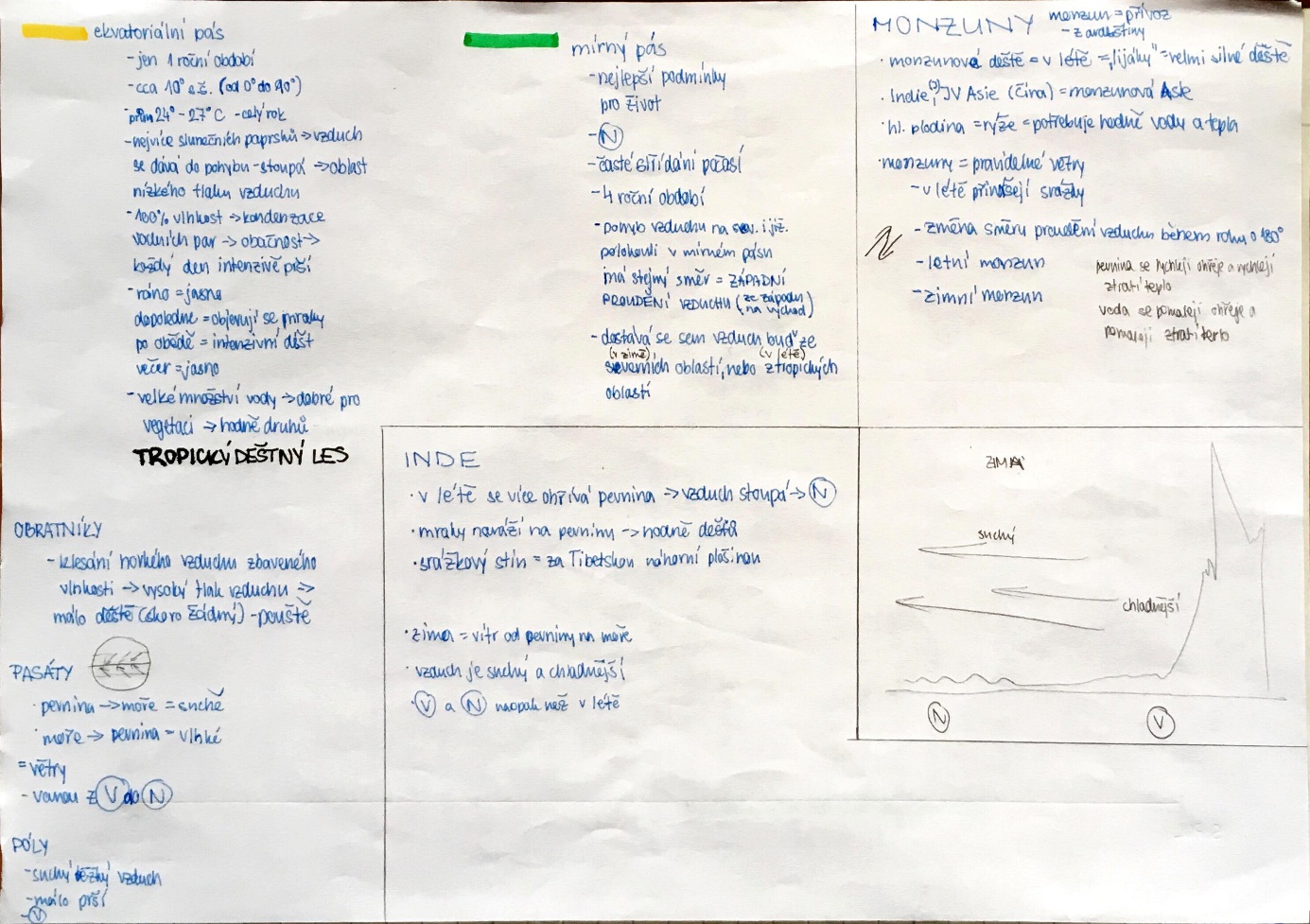 